“Así dijo Jehová: En tiempo aceptable te oí, y en el día de salvación te ayudé; y te guardaré, y te daré por pacto al pueblo, para que restaures la tierra, para que heredes asoladas heredades;  para que digas a los presos: Salid; y a los que están en tinieblas: Mostraos. En los caminos serán apacentados, y en todas las alturas tendrán sus pastos. 
No tendrán hambre ni sed, ni el calor ni el sol los afligirá; porque el que tiene de ellos misericordia los guiará, y los conducirá a manantiales de aguas.
Y convertiré en camino todos mis montes, y mis calzadas serán levantadas. He aquí que en las palmas de las manos te tengo esculpida; delante de mí están siempre tus muros.  Tus edificadores vendrán aprisa; tus destruidores y tus asoladores saldrán de ti. 
 Alza tus ojos alrededor, y mira: todos éstos se han reunido, han venido a ti. Vivo yo, dice Jehová, que de todos, como de vestidura de honra, serás vestida; y de ellos serás ceñida como novia”          Isaías 49:8-11, 16-18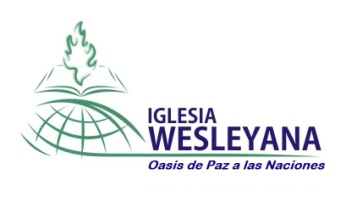 Domingo 9:00 am, Miércoles 7:00pmDiagonal 54 # 42-74 Bello.  Tel: 4817365Email: oasisdepazweslahoo.es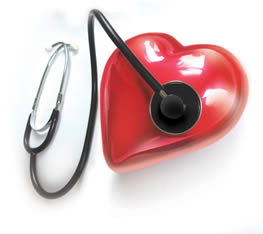 Examíname, oh Dios, y conoce mi corazón;
Pruébame y conoce mis pensamientos;
 Y ve si hay en mí camino de perversidad,
Y guíame en el camino eterno.Salmo 139:23-24